P R E S S E M I T T E I L U N G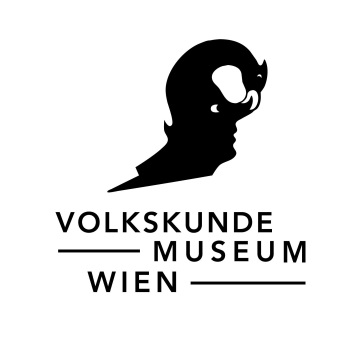 Soja. Wissen – Gesellschaft – StadtEin Projekt am Volkskundemuseum WienSoja boomt und Soja ist – sobald man sich damit beschäftigt – überall. Die mit dem Gebäude des Volkskundemuseums verwobene Geschichte von Soja in Europa und Wien ist der Ausgangspunkt, sich auf unterschiedlichen Wegen dem historischen wie gegenwärtigen Phänomen Soja zu nähern. Ab 2019 wird am Museum in diversen Formaten Soja als gesellschaftliches wie wissenschaftliches Querschnittthema erkundet, präsentiert und an jenem urbanen Ort thematisiert und beforscht, an dem alles begonnen hat.Soja und WienVor 140 Jahren wurde in Österreich erstmals Soja angebaut. Seit dem Beginn gibt es enge Verbindungen zwischen Soja und dem Gartenpalais Schönborn, in dem sich seit 1917 das Volkskundemuseum Wien befindet: 1872 war der „europäische Sojapionier“ Friedrich Haberlandt (1826-1878) an die neu gegründete Hochschule für Bodenkultur berufen worden, die im Gartenpalais Schönborn ihre Heimstatt fand. Für mehrere Generationen der Familie Haberlandt bildete das Gebäude des Gartenpalais den Rahmen bedeutender Stationen ihrer wissenschaftlich-disziplinären wie auch institutionellen Karrieren, war doch Friedrichs Sohn Michael Haberlandt (1860-1940) der spätere Gründer des Volkskundemuseums.Auf der Wiener Weltausstellung 1873 hatte der Pflanzenbauexperte Friedrich Haberlandt die Sojapflanze bzw. Sojabohne für sich und seine Wissenschaft entdeckt und mit hohen Erwartungen in den Bereichen Volksernährung und Volkswirtschaft verbunden. Haberlandts Zucht- und Anbaubestrebungen werden heute als bedeutender Ausgangspunkt und Grundlage für die Entwicklungsprozesse der weltweiten Verbreitung, Produktion, Verarbeitung sowie des Konsums und Verbrauchs von Soja beschrieben und erzählt.In kulturanalytisch-historischen wie auch aktuellen Näherungen gilt es zum einen die spezifischen Konstellationen von und für Soja in der Groß- und Hauptstadt Wien zu berücksichtigen; und gleichzeitig die mehr oder minder direkten Verflechtungen des urbanen Zentrums mit ruralen Peripherien herauszustellen und zu befragen.SojaFormate am Volkskundemuseum WienSoja-BlogMuSOJAm. Soja im MuseumLaunch am 19. Juni 2019MuSOJAm ist eine vielstimmige Plattform für PraktikerInnen, WissenschafterInnen, KritikerInnen und viele mehr, die beruflich oder in ihrem Alltag mit Soja zu tun haben. Wir verbinden auf unserem Blog unterschiedliche Zugänge und Perspektiven aus Geschichte und Gegenwart, zu Wissenschaft und Praxis, Stadt und Land, Politik und zivilgesellschaftlichem Engagement, Landwirtschaft und Gesundheit.Wir experimentieren mit musealer Öffentlichkeit, loten aus, wie weit sich Museumsöffentlichkeit nicht nur in den virtuellen Raum, sondern ebenso in andere Wissens- und Praxisfelder ausdehnen lässt. Es ist uns ein Anliegen, eine variantenreiche Dar- und Vorstellung von Soja in Wissensformen, Textgattungen und Quellenauswahl zu ermöglichen. Auf dem Blog finden sich Beiträge zu historischen Zusammenhängen und kulturanalytischen Dimensionen ebenso, wie etwa über Pflanzenzucht oder persönliche Soja-Biografien, Beiträge zu Erfahrungen und Fakten aus den Bereichen Produktion und Vertrieb, zu Kochen mit Soja oder kritische Reflexionen. Wissenschaftliche Texte stehen neben essayistischen und biografischen Beiträgen sowie neben archivalischen Quellen zu Soja und ihren ProtagonistInnen. Neue Beiträge erscheinen in regelmäßigen Abständen.www.musojam.home.blogSoja-Vermittlungsprogramm „Soja – Solala?“Ab Sep. 2019Die Diskussion rund um Soja ist hochaktuell. Gerade im Bereich Ernährung beschäftigte man sich in Österreich jedoch schon länger mit diesem Thema, als allgemein bekannt ist.  Wie lange wird Soja in Österreich bereits angebaut und worin besteht dabei die Verbindung zum Volkskundemuseum? Welchen Stellenwert hatte Soja damals und heute? Fragen wie diesen sowie dem Thema „Ernährung im Wandel der Zeit“ widmen wir uns im Vermittlungsprogramm. Statistiken, Zeitungsberichte und Interviews mit ProduzentInnen dienen dabei als Materialien. Ergänzend dazu nehmen wir im Museumsgarten die Kulturpflanze Soja genauer unter die Lupe und verkosten einen kleinen Soja-Snack.Konzept und Durchführung: Katrin PranklAlter: 10–99Dauer: 90 MinutenKosten: € 5,00Soja-EventSoja’n’MostMi, 19.6.2019, ab 17.00 UhrSommer-FusionGleich und gleich gesellt sich zwar gern, aber spannender sind doch die unerwarteten, neuen Kombinationen: In diesem Sinne lädt das Museum für Volkskunde zu einem anregenden Abend rund um Soja und Most: hier treffen zwei klischeebehaftete Lebens- und Genussmittel aufeinander, die unterschiedlicher nicht sein könnten: Lifestyle vs. Bodenständigkeit. Gemeinsam ist ihnen die Produktion im Wiener Umland – und dass sie die kulinarische Basis für ein entspanntes Austauschevent zu Sommerbeginn mitten in der Großstadt bilden.In Kooperation mit dem Verein „Soja aus Österreich“ und der GeSOKS (Gesellschaft für Streuobstkulturen und Supplementäres) werden im lauschigen Innenhof des Museums Sojagerichte, Most oder gar neue sojamostige oder mostsojeske Ess-Fusionen verkostet. Ein Film über die niederösterreichischen Soja- und Agrarpioniere Leopold und Franziska Pischinger kann ebenso „Aufklärungsarbeit“ leisten wie Gespräche mit den ExpertInnen und interessierten GenießerInnen.Soja-EventJapan – Österreich: Von der Weltausstellung 1873 bis zur Soja-Fusion-Küche heuteDo, 26.9.2019, 18.00 UhrHerbst-FusionIn Kooperation mit dem Wiener Weltmuseum und dem Verein Soja aus Österreich nähert sich dieser Abend den historischen wie aktuellen Verbindungen zwischen Österreich und Japan über die jeweilige wie auch die gemeinsame Soja-Geschichte. Dabei spielen zum einen die Zusammenhänge der Entdeckung von Soja auf der Weltausstellung 1873 in Wien sowie die seit 150 Jahren bestehenden diplomatischen Beziehungen zwischen Japan und Österreich eine wichtige Rolle. Begleitet werden diese Vorträge von kulinarischen Soja-Fusionen, die den steten Austausch und die Weiterentwicklungen im Kochen und Essen vorführen.Vorträge: Bettina Zorn (Weltmuseum) und Magdalena Puchberger (Volkskundemuseum)Kulinarik: Elisabeth Fischer (Soja aus Österreich)Soja-ReiseFriedrich Haberlandt und die SojabohneBusexkursion mit dem Verein für Volkskunde nach Ungarn Do, 24. 10.2019, 8.30 bis 18.30 UhrAuf dem Programm der Soja-Exkursion steht zunächst eine Führung bei Landgarten in Bruck an der Leitha, die in Österreich führend Bio- und vor allem auch Soja-Snacks anbieten. Danach geht die Fahrt nach Mosonmagyaróvá, wo der „Soja-Pionier“ Friedrich Haberlandt seine ersten wesentlichen Karriereschritte tat und sein Sohn, der Gründer des Volkskundemuseum Michael Haberlandt geboren wurde. Bei einem Rundgang durch die Innenstadt werden Informationen und Wissenswertes zur Geschichte der ehemaligen „Höheren Landwirthschaftlichen Lehranstalt“ im Schloss sowie zum historischen wie gegenwärtigen Soja-Anbau in Mosonmagyaróvá gegeben. Reiseleitung: Magdalena PuchbergerOrganisation: Claudia Peschel-Wacha Kosten: € 55,- regulär / € 44,- erm. für Mitglieder im Verein für VolkskundeAnmeldung bis 14.10.2019: office@volkskundemuseum.at Soja. Wissen – Gesellschaft – StadtEin Projekt am Volkskundemuseum WienLaufzeit				2019 Ort					Volkskundemuseum Wien									Laudongasse 15-19, 1080 WienDirektion				Matthias BeitlProjektverantwortliche	Magdalena PuchbergerKonzept und Redaktion	Magdalena Puchberger & Nina SzogsOrganisation	Lena NothdurfterKulturvermittlung	Katrin PranklPresserückfragen			Gesine Stern					T +43 (1) 406 89 05.51, M +43 676 566 8523					gesine.stern@volkskundemuseum.atPresseunterlagen und druckfähiges Fotomaterial finden Sie im Pressecorner unserer Homepage: www.volkskundemuseum.at/presse__________________________________________________________________________________Öffnungszeiten 	Di–So 10.00–17.00 Uhr, Do 10.00–20.00 Uhr Mo geschlossen außer an FeiertagenSchließtage	25. Dezember, 1. Jänner, Ostersonntag, 1. Mai, 1. November Bibliothek	Di–Fr 9.00–16.00 Uhr, an Feiertagen geschlossenMostothek	Di ab 17.00 UhrBesucherinformation	www.volkskundemuseum.at, Facebook, Instagram
T +43 (0)1 406 89 05Führungen				jeden Sonntag um 15.00 UhrFührungen auf Anfrage			kulturvermittlung@volkskundemuseum.atT +43 (0)1 406 89 05.26Gastronomie	Hildebrandt Café